ПОРТФОЛИОучастника регионального этапа                  Фестиваля историй успеха обучающихся, осваивающих дополнительные общеразвивающие программы
«Открытия – 2030»Ткачевой Алёны ВалерьевныОбъединение «Экология для школьников»Направление «Экологическая лаборатория»Муниципального общеобразовательного учрежденияЧердаклинской средней школы №2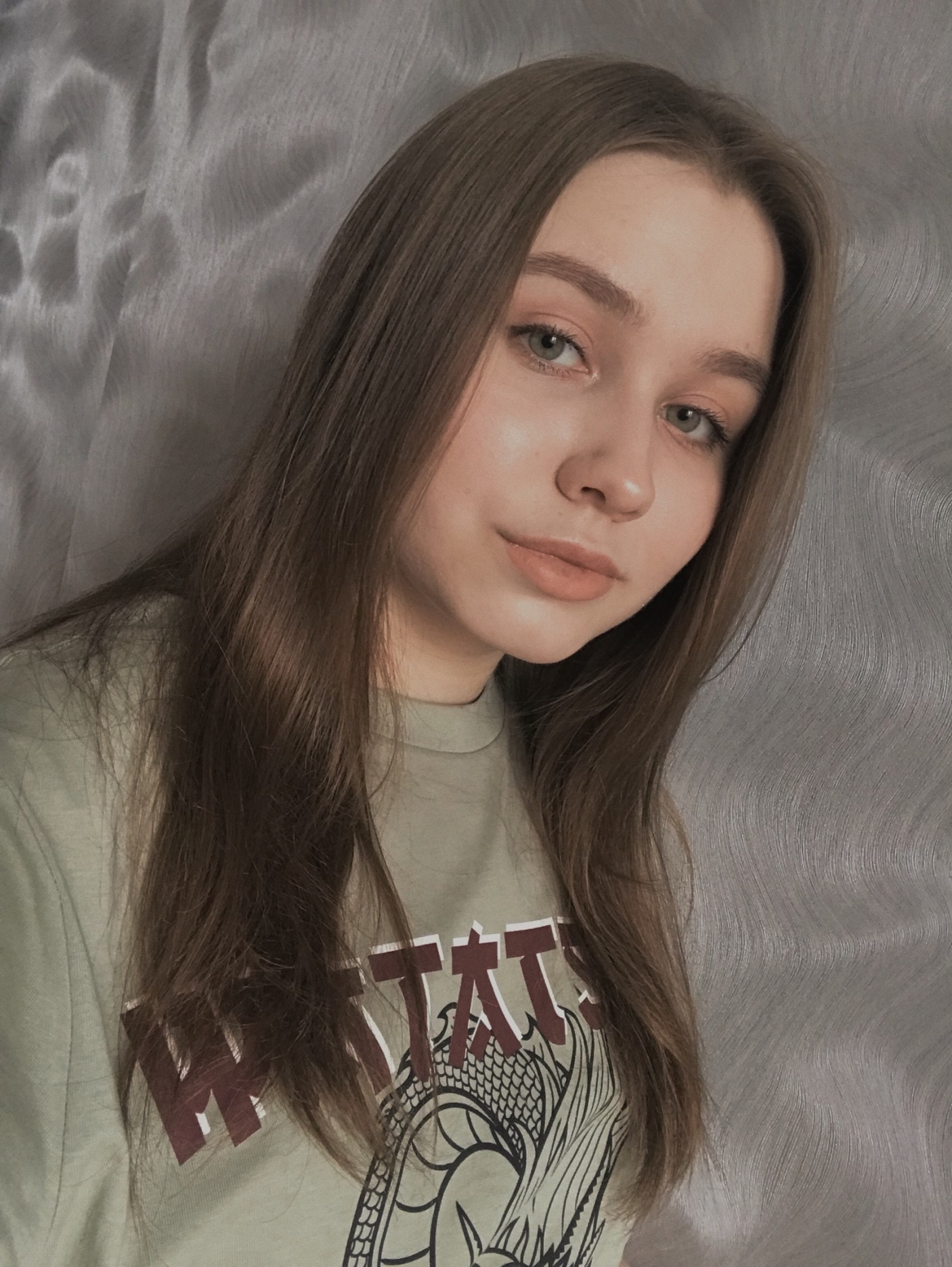 Резюме обучающегося.Ф.И.О. обучающегося – Ткачева Алёна ВалерьевнаГод рождения обучающегося - 2003 Наименование муниципального образования (населенного пункта), в котором проживает обучающийся – «Чердаклинский район», р.п.Чердаклы Электронная почта обучающегося - alenatkacheva.03@inbox.ruСсылка (и) на аккаунт в социальной сети - https://vk.com/al0777Название объединения и образовательной организации, в котором занимается обучающийся – «Экология для школьников»Сведения о педагоге-наставнике обучающегося – Петрова Ирина Юрьевна, педагог дополнительного образования, учитель химии и биологии высшей квалификационной категории, педагогический стаж 31 годИнформация о  достижениях по направленности№Дата Наименование достиженияРезультатСсылка 120.05.2020Региональный конкурс научных работ «Старт в науку» в секции «Биология, экология»призер22021Региональный этап XIX Всероссийского детского экологического форума «Зеленая планета – 2021»участникhttp://ch-school-2.ucoz.ru/70/uukek.png32021Региональный конкурс исследовательских работ и проектов школьников в области естественных наук (химия, биология, география)         «На пути к открытиям» (УлГУ)участник42021Межмуниципальный конкурс ученических проектов «Проектируем будущее – 2021»призер52021Региональный конкурс научных работ «Старт в науку» в секции «Биология, экология»победительhttps://cloud.mail.ru/public/jt6J/ZU1JJt59562022Региональный конкурс-конференция "Шаг в науку"участникhttp://ch-school-2.ucoz.ru/dok/tkacheva_page-0001-1.jpg72022Очная предметная  олимпиада по биологии, химии, математике, английскому языку, организованная УлГАУучастникhttp://ch-school-2.ucoz.ru/index/konkursy/0-4082022Региональная университетская предметная олимпиада по обществознанию (УлГПУ)призер928.04.2022Региональная онлайн-олимпиада «Уникальный мир биологии» (УлГУ)участник 1015.04.2022Региональный конкурс научных работ «Старт в науку» (УлГАУ)победитель